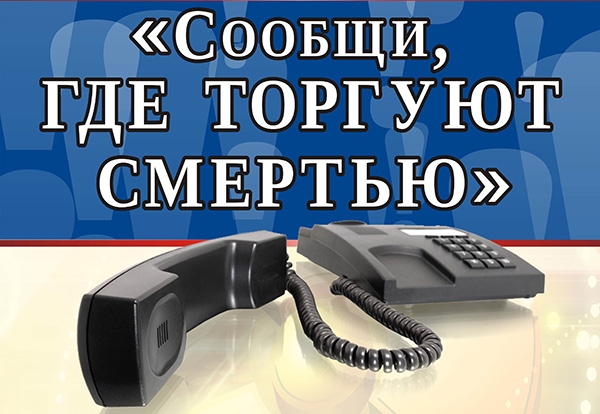 Информация для обращения:МО МВД России «Котельничский»ТЕЛЕФОН 02,8 (83342) 7-54-67; 4-25-53 tsyrchina2@mvd.ru